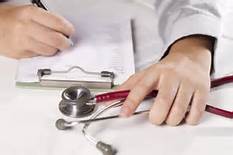 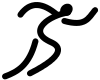 Leervraag Sprint 1Wat is een verpleegkundige anamnese en hoe kom je aan gegevens hiervoor?De TUSSENOPLEVERING van deze sprint bestaat uit: 
Inleveren anamnese mevrouw Klaarbeek (Het Verpleegplan werkboek: opdracht 5 bladzijde 36 t/m 39)Inleveren anamnese met jezelf (Het Verpleegplan werkboek: opdracht 3, blz. 53)Inleveren verslag over anamnese modellen per branche (uitwerking opdracht 2.2- “Welke gegevens in welke branche”) Presentatie film van het afnemen van een anamnese bij Ayana (opdracht 3.1 ”Anamnese afnemen hoe doe je dat en wat komt er bij kijken?) Korte persoonlijke reflectie.Door middel van het maken van onderstaande opdrachten zal je tot de ontdekking komen dat je aan het eind van deze sprint antwoord kunt geven op de leervraag van sprint 1 zoals die hierboven is gesteld.Plan alle vragen/opdrachten in m.b.v. je scrumbord. Kijk goed welke vragen individueel gemaakt moeten worden en welke vragen samen. Alle uitwerkingen bespreek je met je scrumgroep zodat iedereen alle kennis tot zich neemt. Splits grote opdrachten uit in kleinere stapjes zodat je overzicht hebt van wat er allemaal gedaan moet worden.Vragen waar je niet uit komt bespreek je later met je docent en/of klassikaal. 
Als je de voorbereidende opdrachten gemaakt en besproken hebt kan je aan de slag met de sprint opdracht(en) uit de bijlage. Sommige opdrachten moet je misschien al eerder mee aan de slag omdat je er veel tijd in gaat zitten. Het is dus belangrijk om goed van tevoren te kijken wat de opdrachten inhouden zodat je niet in tijdsnood komt.1.Voorbereidende studie-en verwerkingsopdrachtenTheorieboek:  Het verpleegplan
Thema 1: Oriëntatie op het beroep	Hoofdstuk 3  Verpleegkundig proces  
	§3.1, 3.2 en 3.3 (ook bij college VPK wk.1)
Thema 2: Gegevens verzamelen blz.49
	Hoofdstuk 4 Verzamelen van gegevens (vanaf blz. 50)	Hoofdstuk 5 Methoden voor het verzamelen van gegevens (vanaf blz.65)
	Werkboek:  Het verpleegplanThema 2: Gegevens verzamelenVerwerking (vanaf blz. 35)
Verzamelen van gegevens 				 opdracht 1 t/m 8 
Methoden voor het verzamelen van gegevens 		 opdracht 1 t/m 6Toepassing/ Praktijksituaties (vanaf blz.44)
Lees de praktijksituatie door.
Uitwerken:	opdracht 1 (betrouwbare bron gebruiken als je op internet zoekt)
		opdracht 2 (lees hiervoor blz.62 en 63 theorieboek nog eens door)
		opdracht 3 t/m 5Vaardigheden: (vanaf blz.53)
Voeren van een kennismakings-anamnese gesprek 
Oriënteren 	opdracht 1 en 2 (leesopdrachten) 
		opdracht 3 (uitwerken en inleveren op Nelo)
		opdracht 4

Vaardigheden: (vanaf blz.60)
Observeren en interpreteren van objectieve en subjectieve gegevens 
Oriënteren opdracht 1 (theorie)
Oefenen     opdracht 2 t/m 5
 
Evaluatie (vanaf blz. 66)
Studiehulp 4 en studiehulp 5  dit is een individuele opdracht. Is je kennis voldoende of moet je bepaalde onderwerpen nog  herhalen? Hoe en wanneer ga je dit doen?  Verwerk de antwoorden op deze vraag in je reflectie.2.  Welke gegevens in welke branche?2.1 	Welke branches zijn er in de gezondheidszorg? In welke branche zou je later willen werken? Benoem en schrijf op wat jou aantrekt in die branche. Bespreek met je scrumgenoten.2.2	 In de theorie hebben jullie gelezen dat er verschillende modellen zijn om gegevens te verzamelen. Dit kan bijvoorbeeld a.d.h.v. (aan de hand van) de functionele gezondheidspatronen van Gordon of a.d.h.v. de vier domeinen van verantwoorde zorg. 
Bedenk per branche wat jullie een geschikt model vinden en motiveer jullie keuze, benoem welke gegevens jullie juist in die branche belangrijk lijken. 
Zoek daarna contact met een instelling uit elke branche en informeer welk model zij gebruiken.
Tip: als je belt krijg je meestal eerst de telefoniste, vraag dan naar mail- of telefoonadres van de praktijkopleider en bel of mail vervolgens je vraag. Nog leuker is het als je een gesprek kunt regelen. Werk deze opdracht uit (zorg dat iedereen de verwerking heeft) en lever deze in.3. Anamnese afnemen hoe doe je dat en wat komt er bij kijken?Om een anamnese af te kunnen nemen heb je bepaalde communicatieve vaardigheden nodig en ook kennis van ziektebeelden / zorgvragen.3.1 	Door het maken van opdracht 5 uit  je werkboek (simulatieoefening blz.54 t/m 57) kom je erachter wat er allemaal bij komt kijken om een anamnese af te nemen. Lees de HELE opdracht door voor je er aan begint.
Deze opdracht doe je in je scrumgroepje, drie van de groepsleden spelen een rol, de anderen observeren en geven feedback aan de hand van de observatie punten zoals genoemd in de opdracht (5 e). Goed doorspreken en bedenken waar verbeterpunten liggen. Daarna wisselen van rol en/of taak en opnieuw de anamnese afnemen. Als jullie tevreden zijn over resultaat dan het gesprek filmen. Het eindresultaat is de product oplevering van sprint 2. Jullie tonen het filmpje aan het einde van de sprint. Bedenk van tevoren waar je precies feedback op wilt krijgen en benoem dit.Bron:
van der Ven D. & van Son(2016). - Het verpleegplan, theorieboek niveau 4, Traject V&V, verpleegkunde. ThiemeMeulenhoffvan der Ven D. & van Son(2016). - Het verpleegplan, werkboek niveau 4, Traject V&V, verpleegkunde. ThiemeMeulenhoff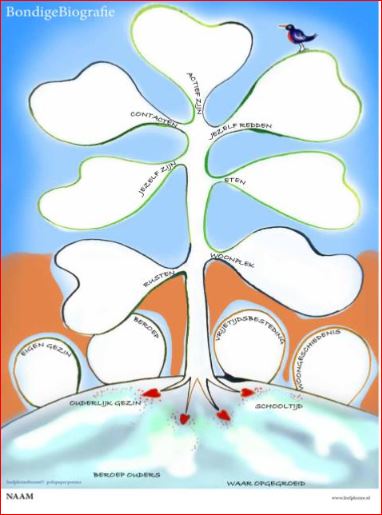 Citaat: DE LEEFPLEZIERBOOM  http://www.leefplezier.nl/plan/ Bomen zijn net mensen. Ze groeien goed als ze stevig geworteld zijn en voldoende voedsel en licht krijgen. Hun stam en takken ontwikkelen zich voorspoedig als ze omringd zijn door andere bomen en zo elkaar tegen de elementen beschermen. De stam wordt langer en dikker, net als de takken. Waar meer licht en ruimte is worden de takken lang en stevig. Dun en zwak in de schaduw of dicht op een andere boom, daarom strijden bomen om ruimte en licht. Bomen lijken op elkaar als ze familie van elkaar zijn zoals eiken en beuken. Je herkent ze gelijk en tegelijk is iedere eik, iedere beuk anders dan alle andere. Bij oude bomen is duidelijk de geschiedenis van de boom te zien. Mensen zijn net bomen. Zij groeien en ontwikkelen zich net zo. Heeft iemand van jongs af aan de kans gekregen zich goed te wortelen en te ontwikkelen? Hoe is deze persoon in de loop der jaren gegroeid tot degene die we nu voor ons zien? Welke kanten heeft iemand meer ontwikkeld dan andere en wat betekent dat voor het Leefplezier van nu? En net als bij oude bomen kan je bij oude mensen, als je weet te kijken en te luisteren, duidelijk de geschiedenis van iemand zien. Neem in tweetallen een anamnese af a.d.h.v. de levensboom van leefplezier. Kies hierbij iemand uit je klas die je nog niet zo goed kent. Schrijf in steekwoorden de informatie op in de bladeren van de levensboom. Op deze manier kan je een bondige biografie van iemand maken. Bespreek met elkaar na hoe het was om de ander door dit interview beter te leren kennen.  Geef samen antwoord of de vraag hoe je de levensboom kunnen gebruiken in je werk als verpleegkundige. 